C O M U N E   DI  M O L I T E R N O (Provincia di Potenza)Piazza Vittorio Veneto n. 1  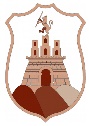 c. a. p.  85047   telefono  0975 - 668511 -  Fax  0975/668537www.comune.moliterno.pz.itUfficio Affari GeneraliCONTRATTO DI COLLABORAZIONE AUTONOMA Premesso che con il presente atto le parti intendono instaurare un rapporto di lavoro di collaborazione coordinata e continuativa, senza vincolo di subordinazione, avente per oggetto una prestazione d'opera ai sensi dell'art. 2222 e seguenti e 2229 e seguenti del Codice Civile. TRA
La Dr.ssa Rossella MONTESANO nata a POLLA (SA) il 06/12/1971, nella veste di Responsabile del Servizio Affari Generali  del Comune di Moliterno, giusta decreto del Sindaco di Moliterno n. 12 in data 27/09/2021, competente alla sottoscrizione dei contratti stipulati dal Comune di Moliterno con sede in Piazza Vittorio Veneto, 1 cod. fisc.n.83000810768, ai sensi del co.3 dell’art.107 del D.Lgs.267/2000; EIl/La _____________________, nato/a a ________ (___) il ________________, residente in _________________ di _____________________________, C.F. ___________________________ , di seguito indicato come professionista,PREMESSO:Che con Deliberazione di Giunta Comunale n.__ del _______, l’amministrazione Comunale ha assegnato quale obiettivo di gestione per il Servizio Affari Generali, l’individuazione dell’assistente sociale, al fine di garantire continuità nelle specifiche attività dell’ufficio;Che con Determinazione del Responsabile del Servizio Affari Generali n.__ del _________si è proceduto ad avviare la procedura comparativa per l’individuazione del professionista;TUTTO CIO’ PREMESSO;SI CONVIENE E SI STIPULA QUANTO SEGUE:Articolo 1 - Oggetto dell'incaricoIl Comune affida l'incarico professionale per prestazione di lavoro autonomo che avrà i seguenti contenuti:intervenire sulle manifestazioni precoci di disagio segnalate dalla rete locale di responsabilità (famiglie, scuole, associazioni); monitorare e proporre assistenza sulle problematiche familiari nella comunità; predisporre relazioni e progetti necessari per la erogazione dei servizi sociali alle diverse categorie di soggetti interessati; curare le relazioni con i servizi operanti nell’ambito sociale, Scuole, ASL, strutture socio-educative relative alle diverse categorie di utenza; sostenere e accompagnare le iniziative di tipo sociale proposte dalle associazioni di volontariato; elaborare risposte in termini di aiuto personale e sostegno sociale per i cittadini in difficoltà; attuare gli interventi di natura burocratica finalizzati a sostenere le persone in difficoltà nell'esercizio dai propri diritti; proporre interventi di sostegno e di attivazione delle risorse locali in situazioni di disagio con bambini ed adolescenti a rischio; intervenire nelle operazioni di affidi familiari ed etero-familiari di minori; intervenire per consulenza sociale in favore dell’Amministrazione Comunale a fronte di situazioni che possono determinare decisioni di ricovero di minori o anziani in Comunità di accoglienza, case alloggio, case di riposo ecc.; dare consulenza specialistica in materia di adozioni nazionali ed internazionali; prendere in carico i minori sottoposti a provvedimenti Autorità Giudiziaria con rilascio di relazione così come richiesta dall’organo giudiziario competente; collaborare alla predisposizione di programmi e progetti per i quali richiedere l’accesso ai finanziamenti previsti dalla vigente normativa regionale, statale e comunitaria; collaborare all’accertamento delle condizioni economiche e reddituali dei cittadini richiedenti i Servizi; partecipare alle attività dell’equipe multidisciplinare; rilevare e monitorare la domanda sociale; prestare consulenza al servizio quale punto di raccolta e di smistamento a livello locale di tutte le informazioni relative al sistema informativo regionale socio-assistenziale; svolgere attività di informazione; svolgere altre attività riconducibili alle competenze comunali e che riguardano le funzione proprie di un servizio sociale comunale; svolgere ogni altra attività inerente la professione, demandata alla competenza dei Comuni e richiesta dall’Amministrazione Comunale. Articolo 2 - Modalità di svolgimento della collaborazioneIl professionista si impegna ad eseguire la prestazione personalmente, senza alcun vincolo di subordinazione né obbligo di orario, in piena autonomia tecnica ed organizzativa.Le prestazioni di cui al presente contratto non determinano rapporto di subordinazione gerarchica in quanto il prestatore non esegue ordini puntuali e specifici, ma, nell’ambito delle direttive generali e delle indicazioni di massima impartitegli, ha piena autonomia di organizzare la propria attività con le modalità che ritiene più opportune, in vista ed in funzione del raggiungimento dei risultati che gli sono stati commissionati. L’incarico di cui sopra dovrà essere eseguito secondo le indicazioni e le richieste che saranno impartite dal Comune di Moliterno.L’Ente si impegna a fornire quanto necessario per il corretto svolgimento della prestazione, mettendo a disposizione del professionista informazioni e strumenti che di volta in volta siano ritenuti più idonei all’espletamento dell’attività sopra specificata.Nell’espletamento dell’attività, il professionista opererà con la diligenza richiesta dalla natura dell’incarico assunto, facendo uso appropriato della propria professionalità e della sua creatività. Egli agirà impiegando le proprie personali capacità e non potrà delegare l’esecuzione di quanto affidatogli, in tutto o in parte. La Dr.ssa Rossella MONTESANO verifica periodicamente il lavoro svolto per verificare la rispondenza di quanto prodotto ai requisiti quantitativi e qualitativi richiesti, oltre al rispetto dei tempi di consegna dei lavori affidati. In caso di risultanti solo parzialmente soddisfacenti, il Responsabile del Servizio interessato potrà richiedere l’integrazione degli stessi entro il termine di giorni 20 (venti) o procedere alla liquidazione parziale del compenso originariamente stabilito. Nel caso in cui si accerti, tramite le verifiche periodiche sopra richiamate, che i risultati delle prestazioni siano del tutto non soddisfacenti o non conformi al presente disciplinare, il Responsabile del Servizio interessato potrà richiedere l’integrazione degli stessi entro il termine di giorni 20 (venti) o procedere alla definitiva risoluzione del contratto per inadempienza.Articolo 3 - Obblighi di riservatezza Il professionista è tenuto ad osservare le regole del segreto d’ufficio a proposito di fatti, di informazioni, notizie od altro di cui avrà comunicazione o prenderà conoscenza nello svolgimento dell’incarico. Tali informazioni non potranno in alcun modo essere cedute a terzi. Le clausole del presente articolo hanno per il committente carattere essenziale e irrinunciabile e la loro violazione potrà dar luogo alla risoluzione di diritto del contratto ai sensi e per gli effetti dell’art. 1456 del codice civile. Il lavoro svolto ed i risultati dello stesso sono di esclusiva proprietà del Comune di Moliterno. Pertanto il professionista non può avvalersi di detto lavoro per altri scopi né portarlo a conoscenza di altri Enti o persone o divulgarlo con pubblicazioni se non con espressa preventiva autorizzazione dell’Amministrazione.Articolo 4 - DurataIl presente contratto ha durata di n.192 (centonovantadue) ore si servizio pari ad un minimo di settimane 16 (sedici) di attività. Il professionista ha facoltà di erogare le ore di servizio in maniera flessibile secondo le effettive esigenze dell’ufficio, nel rispetto comunque, del monte orario massimo consentito nel periodo dell’incarico.In ogni caso, il presente contratto è efficace a decorrere dalla data di pubblicazione del nominativo dell’incaricato, dell’oggetto dell’incarico e del relativo compenso sul sito web istituzionale dell’ente.Articolo 5 - CompensoIl compenso determinato per lo svolgimento dell’incarico è stabilito in € 15,49 orarie oltre cassa ed IVA se dovuta, per un importo orario pari ad un massimo di complessivi € 19,65 omnicomprensivi (totali € 3.772,80). Da tale importo lordo saranno dedotte le ritenute fiscali e, qualora dovute, le ritenute previdenziali di legge sia a carico della Professionista che quelle spettanti all’Amministrazione.Il compenso sarà liquidato mensilmente previa esibizione di idonea documentazione contabile, correlata di relazione delle attività svolte.Tale compenso è da ritenersi omnicomprensivo e pertanto nessun’altra somma sarà erogata dall’Amministrazione alla Professionista in relazione all’esecuzione dell’incarico.Articolo 6 – ResponsabilitàIl professionista esonera l’Amministrazione da ogni responsabilità sia in relazione ad infortuni derivanti dallo svolgimento della prestazione che per danni causati a persone e/o cose in corso di contratto.Articolo 7 - Estinzione del contratto Il contratto termina alla scadenza del termine concordato.L’Ente e il professionista possono rispettivamente recedere dal contratto prima della scadenza del termine con comunicazione scritta, con un periodo di preavviso di almeno 10 giorni, decorrenti dalla data di ricevimento della comunicazione.In caso di mancato preavviso il professionista sarà tenuto a corrispondere una penale pari al 50% dell’importo pattuito.Il contratto è risolto unilateralmente dal committente prima del termine quando si verifichino:gravi inadempienze contrattuali; commissioni di reati tra quelli previsti dall’art.15 della legge n.55/90 e successive modificazioni; danneggiamento o furto di beni; inosservanza da parte del collaboratore degli obblighi stabiliti, con particolare riferimento a quelli previsti dai precedenti artt.2 e 3;. impossibilità sopravvenuta della prestazione oggetto dell’incarico. Articolo 8 – PenaleNel  caso di mancata presentazione del lavoro richiesto nel termine pattuito senza giustificato motivo, si applicherà una penale determinata in € 50,00  per ogni giorno di ritardo, da trattenere sul compenso.Articolo 9 – Controversie e Foro competentePer eventuali controversie che dovessero sorgere in merito all’applicazione del presente contratto il foro competente è il Tribunale di Lagonegro.Articolo 10 –  RinvioPer quanto non espressamente previsto nel presente contratto si rinvia alle leggi vigenti in materia.Articolo 11 – Spese di registrazioneIl presente contratto è soggetto a registrazione in caso d’uso, a norma dell’art. 5 comma 2 del D.P.R. 26 aprile 1986 n. 131.Moliterno, __________________________Letto, confermato e sottoscrittoIl professionista ___________________________

Il Responsabile del Servizio ___________________________Agli effetti dell’art. 1341 e 1342 del Codice Civile il sottoscritto dichiara di approvare specificatamente le disposizioni dei seguenti articoli del contratto:Articolo 2 - Modalità di svolgimento della collaborazioneArticolo 3 - Obblighi di riservatezza Articolo 6 – ResponsabilitàArticolo 7 - Estinzione del contratto Articolo 8 – PenaleArticolo 9 – Controversie e Foro competente                                                                                                                            Il professionista										